1374 Ansel Rd.Cleveland Ohio  44106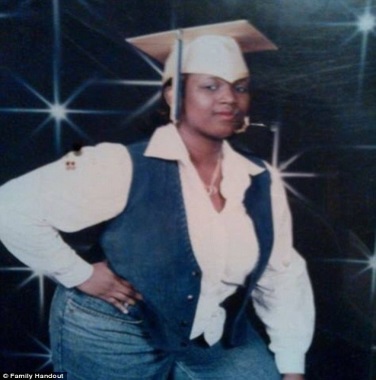 The family of Tanisha Anderson has been waiting 18 months for answers as to why Cleveland police officers Scott Aldridge and Bryan Myers has not been charged with homicide in her death. Tanisha Anderson was a 37 year old mentally ill non-violent mother, with one daughter, who was physically manhandled to her death in front of her home as family members helplessly looked on. Many of cases just like Tanisha's continue to disappear in the dust and not handled properly within the judicial system. Tanisha's family is determined not to allow politics to treat her death as another death in the wind. This type of negligent behavior by law enforcement on the mentally ill or anyone must come to an end.  It's unexplainable why after 18 months later this case has been transferred from agency to agency. The family of Tanisha Anderson is demanding answers and we want them now. This case was assigned to your office months ago and it will eventually return back to your office and into the hands of special prosecutor Matthew J. Donahue to determine whether charges will be brought against Cleveland police officers Scott Aldridge Bryan Myers. In the wake of her tragic death, along with the extremely slow pace the wheels of justice has taken, the family is giving the Ohio Attorney General's Office two weeks to provide the family with answers, along with a progress report concerning this matter. We are hopeful the evidence along with the facts will speak for itself, and hold these officers accountable and responsible for Tanisha's death.Respectfully submitted The Family.